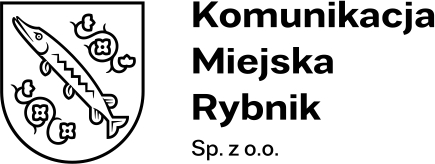 Przetarg nieograniczonyZamawiający:Komunikacja Miejska Rybnik Sp. z o.o.ul. Lipowa 25d, 44 - 207 RybnikSpecyfikacja warunków zamówieniaw postepowaniu pt.Modernizacja infrastruktury przystankowej na terenie Miasta Rybnika.ZAMÓWIENIE SEKTOROWE O WARTOŚCI PONIŻEJ PROGU UNIJNEGOPostępowanie o udzielenie zamówienia sektorowego prowadzone jest w trybie przetargu nieograniczonego na podstawie REGULAMINU UDZIELANIA ZAMÓWIEŃ SEKTOROWYCH na dostawy, usługi i roboty budowlane w Komunikacji Miejskiej Rybnik Sp. z o.o. w RybnikuSkładanie ofert następuje za pośrednictwem platformy zakupowej Zamawiającego: https://platformazakupowa.pl/pn/km_rybnik.Nr postępowania: KMR/PU/34/2023
Dane oraz adres Zamawiającego.Dane Zamawiającego:Komunikacja Miejska Rybnik Sp. z o.o.NIP: 642-32-36-629ul. Lipowa 25d44-207 Rybnik	Telefon.: 32 72 46 500Adres strony internetowej:	www.km.rybnik.plAdres poczty elektronicznej: sekretariat@km.rybnik.pl
Ochrona danych osobowych.Zgodnie z art. 13 Rozporządzenia Parlamentu Europejskiego i Rady (UE) 
nr 2016/679 z dnia 27 kwietnia 2016 roku, informuję, że:Administratorem Danych Osobowych jest Komunikacja Miejska Rybnik Sp. z o.o., ul. Lipowa 25D, 44-207 Rybnik, adres e-mail: kmr@km.rybnik.pl (dalej jako „ADO”).Dane kontaktowe Inspektora Ochrony Danych e-mail: iod@km.rybnik.pl.Pani/Pana dane osobowe przetwarzane będą w celu związanym 
z przedmiotowym postępowaniem o udzielenie zamówienia publicznego prowadzonym na podstawie Regulaminu Udzielania Zamówień Sektorowych na dostawy, usługi i roboty budowlane w Komunikacji Miejskiej Rybnik Sp. z o.o. 
w Rybniku.Obowiązek podania przez Panią/Pana danych osobowych bezpośrednio Pani/Pana dotyczących jest wymogiem związanym z udziałem w postępowaniu 
o udzielenie zamówienia publicznego.W odniesieniu do Pani/Pana danych osobowych decyzje nie będą podejmowane w sposób zautomatyzowany, stosownie do art. 22 RODO.Posiada Pani/Pan:na podstawie art. 15 RODO prawo dostępu do danych osobowych Pani/Pana dotyczących,na podstawie art. 16 RODO prawo do sprostowania Pani/Pana danych osobowych,na podstawie art. 18 RODO prawo żądania od administratora ograniczenia przetwarzania danych osobowych z zastrzeżeniem przypadków, o których mowa w art. 18 ust. 2 RODO,prawo do wniesienia skargi do Prezesa Urzędu Ochrony Danych Osobowych, gdy uzna Pani/Pan, że przetwarzanie danych osobowych Pani/Pana dotyczących narusza przepisy RODO.nie przysługuje Pani/Panu:w związku z art. 17 ust. 3 lit. b, d lub e RODO prawo do usunięcia danych osobowych,prawo do przenoszenia danych osobowych, o którym mowa w art. 20 RODO,na podstawie art. 21 RODO prawo sprzeciwu, wobec przetwarzania danych osobowych zgromadzonych na podstawie art. 6 ust. 1 lit. c RODO.Przysługuje Pani/Panu prawo wniesienia skargi do organu nadzorczego na niezgodne z RODO przetwarzanie Pani/Pana danych osobowych przez administratora. Organem właściwym dla przedmiotowej skargi jest Urząd Ochrony Danych Osobowych, ul. Stawki 2, 00-193 Warszawa.
Tryb udzielenia zamówienia.Postępowanie prowadzone jest w trybie przetargu nieograniczonego na podstawie REGULAMINU UDZIELANIA ZAMÓWIEŃ SEKTOROWYCH na dostawy, usługi i roboty budowlane w Komunikacji Miejskiej Rybnik Sp. z o.o. 
w Rybniku.Zamawiający jest zamawiającym sektorowym w rozumieniu art. 5 ust. 1 pkt 1 ustawy Pzp, prowadzącym działalność sektorową w zakresie usług transportowych, polegającą na udostępnianiu lub obsłudze sieci przeznaczonych do świadczenia usług publicznych w zakresie transportu tramwajowego 
i autobusowego.
Opis przedmiotu zamówienia.Przedmiotem zamówienia jest Modernizacja infrastruktury przystankowej na terenie Miasta Rybnika.Wiata 4-modułowa (4M)Konstrukcja wiaty:Wymiary wiaty:Długość: 5,20 - 6,00 m,Szerokość: 1,30 - 1,50 m,Wysokość: 2,20 - 2,50 m.Konstrukcja wiaty wykonana z profili stalowych lub aluminiowych zabezpieczonych przed działaniem czynników atmosferycznych.Moduły oznaczone numerami 3 oraz 4 (Zał. 7: Rys. 1.) wyposażone 
w ścianę przednią (wiatrochron) oznaczoną numerem 3a oraz 4a (Zał. 7: Rys. 1.). Wiata lakierowana proszkowo w kolorze zgodnym z paletą RAL 9005 – czarny.Wypełnienie konstrukcji wiaty stanowią jednakowo szerokie moduły szklane o grubości 6 - 8 mm odporne na uszkodzenia mechaniczne oraz zapewniające jak największe bezpieczeństwo dla podróżnych, mocowane na całej długości krawędzi w profilach lub listwach mocujących.Szyba oznaczona numerem 6 (Zał. 7: Rys. 1.) (najazdowa) oznakowana według wzoru (Zał. 8). Oznaczenie wykonane z foli ploterowanej odblaskowej w kolorze zgodnym z paletą RAL 9003 – biały. Trwałość folii minimum 10 lat. Nie dopuszcza się umieszczania logo producenta.Szyby oznaczone numerami 2, 3, 3a, 4, 4a, 5 oraz 6 (Zał. 7: Rys. 1.) oznakowane dwoma równoległymi pasami. Umiejscowiony w połowie wysokości szyby. Oznaczenie wykonane z foli ploterowanej odblaskowej w kolorze zgodnym z paletą RAL 1026 – żółty. Trwałość folii minimum 10 lat. Nie dopuszcza się umieszczania logo producenta.Dach wykonany z materiału odpornego na warunki atmosferyczne 
o grubości z przedziału 6-10 mm w kształcie łuku o jak największym promieniu. Wysunięty poza konstrukcje wiaty w kierunku peronu przystankowego.Wymiary dachu:Długość: do 6,0 m,Szerokość: do 2,0 m.Konstrukcja wyposażona w system odprowadzania wody opadowej zapobiegający ochlapywaniu podróżnych.Tablica przystankowa:Prostopadłościenna, skrzynkowa tablica ze stalowej blachy malowana proszkowo o wymiarach zależnych od lokalizacji (Zał. 6: Wymiary tablicy przystankowej). Krawędziowana i spawana w narożnikach.Mocowanie umożliwiające ukrycie i zabezpieczenie elementów konstrukcji oraz wymianę bez wiercenia nowych otworów.Mocowanie tablicy lakierowane proszkowo w kolorze zgodnym z paletą RAL 9005 – czarny.Umiejscowienie mocowań na zadaszeniu wiaty od lewej strony (Zał. 7: Rys. 1.) (nie najazdowej) zapewniające 15 centymetrowy odstęp tablicy przystankowej od krawędzi skierowane równolegle do osi jezdni oraz prostopadle do podstawy. Rozstaw mocowań dostosować w zależności od wymiarów tablicy przystankowej (Zał. 6: Wymiary tablicy przystankowej).Nadruk nazwy przystanku odporny na wilgoć, zniszczenia mechaniczne 
i promieniowanie UV. Kolorystyka zgodna z obowiązującym Systemem Identyfikacji Wizualnej Miasta Rybnika.Gablota informacyjna z rozkładem jazdy:Wymiary:Szerokość: dopasowana do szerokości modułu,Wysokość: min. 1 m.Gablota montowana na ścianie oznaczonej numerem 1 (Zał. 7: Rys. 1.) (nie najazdowej) na wysokości dolnej podstawy nie mniejszej niż 1,1 m.Gablota wyposażona w podświetlenie oparte o źródło światła o minimalnym natężeniu 50 luksów zapewniające bezproblemowy odczyt zawartości.Sterowanie podświetleniem gabloty zsynchronizowane z ogólnym oświetleniem wiaty przystankowej. Zasilanie doprowadzić w wewnątrz profili stalowych konstrukcji wiaty 
w ochronie z rynny osłonowej.Okno drzwiczek zrobione z szkła odpornego na uszkodzenia mechaniczne o grubości minimalnej 4 mm z zamknięciem na kluczyk (kwadrat lub trójkąt). Nie dopuszcza się umieszczania logo producenta.Gablota malowana proszkowo w kolorze wiaty. Umieszczone wewnątrz gabloty w lewym górnym rogu oznaczenie zakazu palenia według wzoru (Zał. 9). Oznaczenie wykonane z foli ploterowanej odblaskowej w kolorze zgodnym z paletą RAL 9003 – biały.Siedzisko z oparciem:Siedzisko ławki 2-szczeblowe wraz z oparciem z listew drewnianych zabezpieczone impregnatem i lakierem bezbarwnym w kolorze naturalnego drewna uzgodnionym z Zamawiającym.Montowane na ścianach oznaczonych numerami 2, 3, 4 i 5 (Zał. 7: Rys. 1.).Oświetlenie wnętrza wiaty:W konstrukcji zadaszenia zamontować oświetlenie doświetlające wnętrze wiaty o minimalnym natężeniu 20 i maksymalnym 100 luksów mocowane 
w profilach na obwodzie.Moment włączenia się systemu oświetlenia regulowany za pomocą czujnika zmierzchowego. Zamawiający wymaga zastosowania czujnika ruchu do sterowania ilością aktywnego w danej chwili oświetlenia. W momencie wykrycia obecności osób w obrębie wiaty aktywne powinno być pełne oświetlenie. Czujnik ruchu ulokowany w obrębie gabloty informacyjnej.Zasilanie doprowadzić wewnątrz profili stalowych konstrukcji wiaty 
w ochronie z rynny osłonowej.Moduł roślinny:Wykonany w formie donicy na roślinność wraz z konstrukcją do pnięcia się roślin (konstrukcja wyższa niż krawędź dolna dachu).Wymiary pojedynczego modułu roślinnego:Długość nie przekraczająca wymiaru jednego modułu wiaty 
w miejscu ulokowania (szerokość jednej szyby),Szerokość: do 0,42 m.Umiejscowienie modułów roślinnych w obrębie wiaty określone 
w Załączniku nr 6: Moduły roślinne.Roślinność pnącą odporna na warunki atmosferyczne.Zamawiający nie stawia warunków co do rodzaju zastosowanego materiału przy wykonaniu modułów roślinnych. Kosz na śmieciDla każdej wiaty Wykonawca dostarczy kosz na śmieci na trwale związany z wiatą lub trwale związany z podłożem poprzez 4 otwory (po dwa z każdej strony) na śruby kotwiące M12.Sposób związania i miejsce zostanie uzgodnione z Zamawiającym dla każdej wiaty osobno w terminie do 30 dni od dnia podpisania umowy.Kosz w kolorze zgodnym z paletą RAL 9005 – czarny.Zamawiający wymagać będzie umieszczenia na koszu logo spółkiKonstrukcja kosza z giętej, stalowej blachy ocynkowanej o grubości minimalnej 4 mm, malowanej proszkowo, struktura polerowana matowa.Zamawiający nie dopuszcza zastosowania w koszu drzwiczek Zamawiający wymaga, aby kosz posiadał miejsce na popielnik (nie utrudniający wyciągania wkładu) Wymiary kosza:Wysokość: 80cmSzerokość: 50cmGłębokość: 40cm Na ścianach bocznych kosza i przedniej należy umieścić grafikę, wykonaną w technice sitodruku. Na ścianach bocznych zostanie umieszczony symbol koła szybowego, natomiast na przedniej herb miasta. Wymiary grafiki:LOGO – wysokość 21cm, szerokość 15cm (herb + napis „RYBNIK”)SYMBOL KOŁA SZYBOWEGO – wysokość 31cm, szerokość 21cmGrafika w formie elektronicznej zostanie udostępniona przez Zamawiającego wybranemu w postępowaniu przetargowym WykonawcyKosz wewnętrzny:Wyciągalny od góryUmożliwiający założenie worka bez wyciągania Materiał: blacha stalowa ocynkowana o grubości minimum 0.8 mmWygląd kosza ma być analogiczny jak w postępowaniu:https://ezamowienia.gov.pl/mp-client/search/list/ocds-148610-c95381d9-376d-11ee-9aa3-96d3b4440790Znacznik TOTUPOINT:Montaż w obrębie gabloty informacyjnej systemu nawigacyjno-informacyjnego TOTUPOINT.Projekt wykonania mocowania dla znacznika do uzgodnienia 
z producentem znacznika.Treść komunikatu do uzgodnienia z Zamawiającym.Zakup oraz montaż znaczników po stronie Wykonawcy.Prace brukarskie:Likwidacja płyty fundamentowej/ utworzenie lub odtworzenie z kostki prefabrykowanejDo 30 cm poza obrys wiaty.Płytki sensoryczne:Krawędź peronu na całej długości wyposażona w pojedynczy rząd płytek sensorycznych (Zał. 7: Rys. 3.) posiadających wypustki punktowe wspomagające bezpieczne poruszanie się osób niewidomych.Ścieżka od tablicy z rozkładem jazdy do krawędzi peronu na wysokości pierwszych drzwi zatrzymującego się autobusu wyposażona w płytki sensoryczne (Zał. 7: Rys. 3.) posiadające szyny/rowki naprowadzające wspomagające bezpieczne poruszanie się osób niewidomych.Wykonane z materiału odpornego na ścieranie, działanie soli drogowej oraz warunki pogodowe.Specyfikacja lokalizacji płytek sensorycznych określona w załączniku (Zał. 6: Kostka sensoryczna oraz Zał. 6: Szyna naprowadzająca).Przyłącze elektryczne:Wykonanie doprowadzenia źródła zasilania od skrzynki przyłączeniowej.W przypadku braku skrzynki przyłączeniowej przystosować do przyszłego podłączenia. Specyfikacja lokalizacji określona w załączniku (Zał. 6: Przyłącze elektryczne).Wiata 3-modułowa (3M)Konstrukcja wiaty:Wymiary wiaty:Długość: 3,9 – 4,5 mSzerokość: 1,30 - 1,50 m,Wysokość: 2,20 - 2,50 m.Konstrukcja wiaty wykonana z profili stalowych lub aluminiowych zabezpieczonych przed działaniem czynników atmosferycznych.Moduł oznaczonym numerem 3 (Zał. 7: Rys. 4.) wyposażony w ścianę przednią (wiatrochron) oznaczoną numerem 3a (Zał. 7: Rys. 4.).Wiata lakierowana proszkowo w kolorze zgodnym z paletą RAL 9005 – czarny.Wypełnienie konstrukcji wiaty stanowią jednakowo szerokie moduły szklane o grubości 6 - 8 mm odporne na uszkodzenia mechaniczne oraz zapewniające jak największe bezpieczeństwo dla podróżnych, mocowane na całej długości krawędzi w profilach lub listwach mocujących.Szyba oznaczona numerem 5 (Zał. 7: Rys. 4.) (najazdowa) oznakowana według wzoru (Zał. 8). Oznaczenie wykonane z foli ploterowanej odblaskowej w kolorze zgodnym z paletą RAL 9003 – biały. Trwałość folii minimum 10 lat. Nie dopuszcza się umieszczania logo producentaSzyby oznaczone numerami 2, 3, 3a, 4 oraz 5 (Zał. 7: Rys. 4.) oznakowane dwoma równoległymi pasami. Umiejscowiony w połowie wysokości szyby. Oznaczenie wykonane z foli ploterowanej odblaskowej w kolorze zgodnym z paletą RAL 1023 – żółty. Trwałość folii minimum 10 lat. Nie dopuszcza się umieszczania logo producenta.Dach wykonany z materiału odpornego na warunki atmosferyczne 
o grubości z przedziału 6-10 mm w kształcie łuku o jak największym promieniu. Wysunięty poza konstrukcje wiaty w kierunku peronu przystankowego.Wymiary dachu:Długość: do 4,6 m,Szerokość: do 2,0 m.Konstrukcja wyposażona w system odprowadzania wody opadowej zapobiegający ochlapywaniu podróżnych.Tablica przystankowa:Prostopadłościenna, skrzynkowa tablica ze stalowej blachy malowana proszkowo o wymiarach zależnych od lokalizacji (Zał. 6: Wymiary tablicy przystankowej). Krawędziowana i spawana w narożnikach.Mocowanie umożliwiające ukrycie i zabezpieczenie elementów konstrukcji oraz wymianę bez wiercenia nowych otworów.Mocowanie tablicy lakierowane proszkowo w kolorze zgodnym z paletą RAL 9005 – czarny.Umiejscowienie mocowań na zadaszeniu wiaty od lewej strony (Zał. 7: Rys. 4.) (nie najazdowej) zapewniające 15 centymetrowy odstęp tablicy przystankowej od krawędzi skierowane równolegle do osi jezdni oraz prostopadle do podstawy. Rozstaw mocowań dostosować w zależności od wymiarów tablicy przystankowej (Zał. 6: Wymiary tablicy przystankowej).Nadruk nazwy przystanku odporny na wilgoć, zniszczenia mechaniczne 
i promieniowanie UV. Kolorystyka zgodna z obowiązującym Systemem Identyfikacji Wizualnej Miasta Rybnika.Gablota informacyjna z rozkładem jazdy:Wymiary:Szerokość: dopasowana do szerokości modułu,Wysokość: min. 1 m.Gablota montowana na ścianie oznaczonej numerem 1 (Zał. 7: Rys. 4.) (nie najazdowej) na wysokości dolnej podstawy nie mniejszej niż 1,1 m.Gablota wyposażona w podświetlenie oparte o źródło światła o minimalnym natężeniu 50 luksów zapewniające bezproblemowy odczyt zawartości.Sterowanie podświetleniem gabloty zsynchronizowane z ogólnym oświetleniem wiaty przystankowej. Zasilanie doprowadzić w wewnątrz profili stalowych konstrukcji wiaty 
w ochronie z rynny osłonowej.Okno drzwiczek zrobione z szkła odpornego na uszkodzenia mechaniczne o grubości minimalnej 4 mm z zamknięciem na kluczyk (kwadrat lub trójkąt). Nie dopuszcza się umieszczania logo producenta.Gablota malowana proszkowo w kolorze wiaty. Umieszczone wewnątrz gabloty w lewym górnym rogu oznaczenie zakazu palenia według wzoru (Zał. 9). Oznaczenie wykonane z foli ploterowanej odblaskowej w kolorze zgodnym z paletą RAL 9003 – biały.Siedzisko z oparciem:Siedzisko ławki 2-szczeblowe wraz z oparciem z listew drewnianych zabezpieczone impregnatem i lakierem bezbarwnym w kolorze naturalnego drewna uzgodnionym z Zamawiającym.Montowane na ścianach oznaczonych numerami 2, 3 i 4 (Zał. 7: Rys. 4.).Oświetlenie wnętrza wiaty:W konstrukcji zadaszenia zamontować oświetlenie doświetlające wnętrze wiaty o minimalnym natężeniu 20 i maksymalnym 100 luksów mocowane 
w profilach na obwodzie.Moment włączenia się systemu oświetlenia regulowany za pomocą czujnika zmierzchowego. Zamawiający wymaga zastosowania czujnika ruchu do sterowania ilością aktywnego w danej chwili oświetlenia. W momencie wykrycia obecności osób w obrębie wiaty aktywne powinno być pełne oświetlenie. Czujnik ruchu ulokowany w obrębie gabloty informacyjnej.Zasilanie doprowadzić wewnątrz profili stalowych konstrukcji wiaty 
w ochronie z rynny osłonowej.Moduł roślinny:Wykonany w formie donicy na roślinność wraz z konstrukcją do pnięcia się roślin (konstrukcja wyższa niż krawędź dolna dachu).Wymiary pojedynczego modułu roślinnego:Długość nie przekraczająca wymiaru jednego modułu wiaty 
w miejscu ulokowania (szerokość jednej szyby),Szerokość: do 0,42.Umiejscowienie modułów roślinnych w obrębie wiaty określone 
w Załączniku nr 6: Moduły roślinne.Roślinność pnącą odporna na warunki atmosferyczne.Zamawiający nie stawia warunków co do rodzaju zastosowanego materiału przy wykonaniu modułów roślinnych. Kosz na śmieciDla każdej wiaty Wykonawca dostarczy kosz na śmieci na trwale związany z wiatą lub trwale związany z podłożem poprzez 4 otwory (po dwa z każdej strony) na śruby kotwiące M12.Sposób związania i miejsce zostanie uzgodnione z Zamawiającym dla każdej wiaty osobno w terminie do 30 dni od dnia podpisania umowy.Kosz w kolorze zgodnym z paletą RAL 9005 – czarny.Zamawiający wymagać będzie umieszczenia na koszu logo spółkiKonstrukcja kosza z giętej, stalowej blachy ocynkowanej o grubości minimalnej 4 mm, malowanej proszkowo, struktura polerowana matowa.Zamawiający nie dopuszcza zastosowania w koszu drzwiczek Zamawiający wymaga, aby kosz posiadał miejsce na popielnik (nie utrudniający wyciągania wkładu)Wymiary kosza:Wysokość: 80cmSzerokość: 50cmGłębokość: 40cm Na ścianach bocznych kosza i przedniej należy umieścić grafikę, wykonaną w technice sitodruku. Na ścianach bocznych zostanie umieszczony symbol koła szybowego, natomiast na przedniej herb miasta.Wymiary grafiki:LOGO – wysokość 21cm, szerokość 15cm (herb + napis „RYBNIK”)SYMBOL KOŁA SZYBOWEGO – wysokość 31cm, szerokość 21cmGrafika w formie elektronicznej zostanie udostępniona przez Zamawiającego wybranemu w postępowaniu przetargowym WykonawcyKosz wewnętrzny:Wyciągalny od góryUmożliwiający założenie worka bez wyciągania Materiał: blacha stalowa ocynkowana o grubości minimum 0.8 mmWygląd kosza ma być analogiczny jak w postępowaniu:https://ezamowienia.gov.pl/mp-client/search/list/ocds-148610-c95381d9-376d-11ee-9aa3-96d3b4440790Znacznik TOTUPOINT:Montaż w obrębie gabloty informacyjnej systemu nawigacyjno-informacyjnego TOTUPOINT. Projekt wykonania mocowania dla znacznika do uzgodnienia 
z producentem znacznika.Treść komunikatu do uzgodnienia z Zamawiającym.Zakup oraz montaż znaczników po stronie Wykonawcy.Prace brukarskie:Likwidacja płyty fundamentowej/ utworzenie lub odtworzenie z kostki prefabrykowanejDo 30 cm poza obrys wiaty.Płytki sensoryczne:Krawędź peronu na całej długości wyposażona w pojedynczy rząd płytek sensorycznych (Zał. 7: Rys. 6.) posiadających wypustki punktowe wspomagające bezpieczne poruszanie się osób niewidomych.Ścieżka od tablicy z rozkładem jazdy do krawędzi peronu na wysokości pierwszych drzwi zatrzymującego się autobusu wyposażona w płytki sensoryczne (Zał. 7: Rys. 6.) posiadające szyny/rowki naprowadzające wspomagające bezpieczne poruszanie się osób niewidomych.Wykonane z materiału odpornego na ścieranie, działanie soli drogowej oraz warunki pogodowe.Specyfikacja lokalizacji płytek sensorycznych określona w załączniku (Zał. 6: Kostka sensoryczna oraz Zał. 6: Szyna naprowadzająca).Przyłącze elektryczne:Wykonanie doprowadzenia źródła zasilania od skrzynki przyłączeniowej.W przypadku braku skrzynki przyłączeniowej przystosować do przyszłego podłączenia. Specyfikacja lokalizacji określona w załączniku (Zał. 6: Przyłącze elektryczne).Wiata 2-modułowa (2M)Konstrukcja wiaty:Wymiary wiaty:Długość: 2,60 – 3,00 m,Szerokość: 1,30 - 1,50 m,Wysokość: 2,20 - 2,50 m.Konstrukcja wiaty wykonana z profili stalowych lub aluminiowych zabezpieczonych przed działaniem czynników atmosferycznych.Wiata lakierowana proszkowo w kolorze zgodnym z paletą RAL 9005 – czarny.Wypełnienie konstrukcji wiaty stanowią jednakowo szerokie moduły szklane o grubości 6 - 8 mm odporne na uszkodzenia mechaniczne oraz zapewniające jak największe bezpieczeństwo dla podróżnych, mocowane na całej długości krawędzi w profilach lub listwach mocujących.Szyba oznaczona numerem 4 (Zał. 7: Rys. 7) (najazdowa) oznakowana według wzoru (Zał. 8). Oznaczenie wykonane z foli ploterowanej odblaskowej w kolorze zgodnym z paletą RAL 9003 – biały. Trwałość folii minimum 10 lat. Nie dopuszcza się umieszczania logo producenta.Szyby oznaczone numerami 2, 3 oraz 4 (Zał. 7: Rys. 7.) oznakowane dwoma równoległymi pasami. Umiejscowiony w połowie wysokości szyby. Oznaczenie wykonane z foli ploterowanej odblaskowej w kolorze zgodnym z paletą RAL 1026 – żółty. Trwałość folii minimum 10 lat. Nie dopuszcza się umieszczania logo producenta.Dach wykonany z materiału odpornego na warunki atmosferyczne 
o grubości z przedziału 6-10 mm w kształcie łuku o jak największym promieniu. Wysunięty poza konstrukcje wiaty w kierunku peronu przystankowego.Wymiary dachu:Długość: do 3,3 m,Szerokość: do 2,0 m.Konstrukcja wyposażona w system odprowadzania wody opadowej zapobiegający ochlapywaniu podróżnych.Tablica przystankowa:Prostopadłościenna, skrzynkowa tablica ze stalowej blachy malowana proszkowo o wymiarach zależnych od lokalizacji (Zał. 6: Wymiary tablicy przystankowej). Krawędziowana i spawana w narożnikach.Mocowanie umożliwiające ukrycie i zabezpieczenie elementów konstrukcji oraz wymianę bez wiercenia nowych otworów.Mocowanie tablicy lakierowane proszkowo w kolorze zgodnym z paletą RAL 9005 – czarny.Umiejscowienie mocowań na zadaszeniu wiaty od lewej strony (Zał. 7: Rys. 7.) (nie najazdowej) zapewniające 15 centymetrowy odstęp tablicy przystankowej od krawędzi skierowane równolegle do osi jezdni oraz prostopadle do podstawy. Rozstaw mocowań dostosować w zależności od wymiarów tablicy przystankowej (Zał. 6: Wymiary tablicy przystankowej).Nadruk nazwy przystanku odporny na wilgoć, zniszczenia mechaniczne 
i promieniowanie UV. Kolorystyka zgodna z obowiązującym Systemem Identyfikacji Wizualnej Miasta Rybnika.Gablota informacyjna z rozkładem jazdy:Wymiary:Szerokość: dopasowana do szerokości modułu,Wysokość: min. 1 m.Gablota montowana na ścianie oznaczonej numerem 1 (Zał. 7: Rys. 7.) (nie najazdowej) na wysokości dolnej podstawy nie mniejszej niż 1,1 m.Gablota wyposażona w podświetlenie oparte o źródło światła o minimalnym natężeniu 50 luksów zapewniające bezproblemowy odczyt zawartości.Sterowanie podświetleniem gabloty zsynchronizowane z ogólnym oświetleniem wiaty przystankowej. Zasilanie doprowadzić w wewnątrz profili stalowych konstrukcji wiaty 
w ochronie z rynny osłonowej.Okno drzwiczek zrobione z szkła odpornego na uszkodzenia mechaniczne o grubości minimalnej 4 mm z zamknięciem na kluczyk (kwadrat lub trójkąt). Nie dopuszcza się umieszczania logo producenta.Gablota malowana proszkowo w kolorze wiaty. Umieszczone wewnątrz gabloty w lewym górnym rogu oznaczenie zakazu palenia według wzoru (Zał. 9). Oznaczenie wykonane z foli ploterowanej odblaskowej w kolorze zgodnym z paletą RAL 9003 – biały.Siedzisko z oparciem:Siedzisko ławki 2-szczeblowe wraz z oparciem z listew drewnianych zabezpieczone impregnatem i lakierem bezbarwnym w kolorze naturalnego drewna uzgodnionym z Zamawiającym.Montowane na ścianach oznaczonych numerami 2 oraz 3 (Zał. 7: Rys. 7.).Oświetlenie wnętrza wiaty:W konstrukcji zadaszenia zamontować oświetlenie doświetlające wnętrze wiaty o minimalnym natężeniu 20 i maksymalnym 100 luksów mocowane 
w profilach na obwodzie.Moment włączenia się systemu oświetlenia regulowany za pomocą czujnika zmierzchowego. Zamawiający wymaga zastosowania czujnika ruchu do sterowania ilością aktywnego w danej chwili oświetlenia. W momencie wykrycia obecności osób w obrębie wiaty aktywne powinno być pełne oświetlenie. Czujnik ruchu ulokowany w obrębie gabloty informacyjnej.Zasilanie doprowadzić wewnątrz profili stalowych konstrukcji wiaty 
w ochronie z rynny osłonowej.Moduł roślinny:Wykonany w formie donicy na roślinność wraz z konstrukcją do pnięcia się roślin (konstrukcja wyższa niż krawędź dolna dachu).Wymiary pojedynczego modułu roślinnego:Długość nie przekraczająca wymiaru jednego modułu wiaty 
w miejscu ulokowania (szerokość jednej szyby),Szerokość: do 0,42 m.Umiejscowienie modułów roślinnych w obrębie wiaty określone 
w Załączniku nr 6: Moduły roślinne.Roślinność pnącą odporna na warunki atmosferyczne.Zamawiający nie stawia warunków co do rodzaju zastosowanego materiału przy wykonaniu modułów roślinnych. Kosz na śmieciDla każdej wiaty Wykonawca dostarczy kosz na śmieci na trwale związany z wiatą lub trwale związany z podłożem poprzez 4 otwory (po dwa z każdej strony) na śruby kotwiące M12.Sposób związania i miejsce zostanie uzgodnione z Zamawiającym dla każdej wiaty osobno w terminie do 30 dni od dnia podpisania umowy.Kosz w kolorze zgodnym z paletą RAL 9005 – czarny.Zamawiający wymagać będzie umieszczenia na koszu logo spółkiKonstrukcja kosza z giętej, stalowej blachy ocynkowanej o grubości minimalnej 4 mm, malowanej proszkowo, struktura polerowana matowa.Zamawiający nie dopuszcza zastosowania w koszu drzwiczek Zamawiający wymaga, aby kosz posiadał miejsce na popielnik (nie utrudniający wyciągania wkładu)Wymiary kosza:Wysokość: 80cmSzerokość: 50cmGłębokość: 40cm Na ścianach bocznych kosza i przedniej należy umieścić grafikę, wykonaną w technice sitodruku. Na ścianach bocznych zostanie umieszczony symbol koła szybowego, natomiast na przedniej herb miasta. Wymiary grafiki:LOGO – wysokość 21cm, szerokość 15cm (herb + napis „RYBNIK”)SYMBOL KOŁA SZYBOWEGO – wysokość 31cm, szerokość 21cmGrafika w formie elektronicznej zostanie udostępniona przez Zamawiającego wybranemu w postępowaniu przetargowym WykonawcyKosz wewnętrzny:Wyciągalny od góryUmożliwiający założenie worka bez wyciągania Materiał: blacha stalowa ocynkowana o grubości minimum 0,8 mmWygląd kosza ma być analogiczny jak w postępowaniu:https://ezamowienia.gov.pl/mp-client/search/list/ocds-148610-c95381d9-376d-11ee-9aa3-96d3b4440790Znacznik TOTUPOINT:Montaż w obrębie gabloty informacyjnej systemu nawigacyjno-informacyjnego TOTUPOINT. Projekt wykonania mocowania dla znacznika do uzgodnienia 
z producentem znacznika.Treść komunikatu do uzgodnienia z Zamawiającym.Zakup oraz montaż znaczników po stronie Wykonawcy.Prace brukarskie:Likwidacja płyty fundamentowej/ utworzenie lub odtworzenie z kostki prefabrykowanejDo 30 cm poza obrys wiaty.Płytki sensoryczne:Krawędź peronu na całej długości wyposażona w pojedynczy rząd płytek sensorycznych (Zał. 7: Rys. 9.) posiadających wypustki punktowe wspomagające bezpieczne poruszanie się osób niewidomych.Ścieżka od tablicy z rozkładem jazdy do krawędzi peronu na wysokości pierwszych drzwi zatrzymującego się autobusu wyposażona w płytki sensoryczne (Zał. 7: Rys. 9.) posiadające szyny/rowki naprowadzające wspomagające bezpieczne poruszanie się osób niewidomych.Wykonane z materiału odpornego na ścieranie, działanie soli drogowej oraz warunki pogodowe.Specyfikacja lokalizacji płytek sensorycznych określona w załączniku (Zał. 6: Kostka sensoryczna oraz Zał. 6: Szyna naprowadzająca).Przyłącze elektryczne:Wykonanie doprowadzenia źródła zasilania od skrzynki przyłączeniowej.W przypadku braku skrzynki przyłączeniowej przystosować do przyszłego podłączenia. Specyfikacja lokalizacji określona w załączniku (Zał. 6: Przyłącze elektryczne).Likwidacja wiaty betonowej,Lokalizacja: Kamień LasSmolna SławikówPrzeniesienie i posadowienie wiaty 2 modułowej na przystanek Rybnicka Kuźnia WordLokalizacja: Smolna SławikówMontaż i podłączenie oświetleniaLokalizacja: Rybnicka Kuźnia Osiedle (kierunek centrum)Rybnicka Kuźnia Osiedle, (kierunek chłodnie)Ławka z oparciem wraz z posadowieniem (1 szt)Lokalizacja: ul. Przedmieście (przystanek autobusowy)Konstrukcja stalowa z giętej blachy, połączona z drewnianymi deskami za pomocą nierdzewnych śrub. Konstrukcja o szerokości 2.0 m z oparciem.Konstrukcja nośna i uzupełniająca z blachy ocynkowanej o grubości minimum 5 mm, malowanej proszkowo, struktura polerowana matowa.Kolor RAL 9005 – czarnySiedzisko:5 desek o wym. min. 3cm x 4,5cm + 2 deski (czołowa i końcowa) o wym. min. 4,5cm x 6,0cmDługość desek: 1705mmMateriał: drewno egzotyczne – Sapelli – olejowaneOparcie:6 desek o kształcie prostokątnym o wym. min. 3cm x 4,5cmDługość desek: 1705mmMateriał: drewno egzotyczne – Sapelli – olejowaneMontaż do podłoża: 2 otwory w każdej stopie na śruby kotwiące M12Waga ławki wg koncepcji Zamawiającego około 100kg.Na ścianach bocznych ławki i po wewnętrznej stronie (na podporach/nogach) należy umieścić grafikę, wykonaną w technice sitodruku – herb miasta i symbol koła szybowego. Wymiary grafiki:LOGO – wysokość 21cm, szerokość 15cm (herb + napis „RYBNIK”)SYMBOL KOŁA SZYBOWEGO – wysokość 16cm, szerokość 24cmGrafika w formie elektronicznej zostanie udostępniona przez Zamawiającego wybranemu w postępowaniu przetargowym Wykonawcy.Zgodnie z wymaganiami w postępowaniu:https://ezamowienia.gov.pl/mp-client/search/list/ocds-148610-c95381d9-376d-11ee-9aa3-96d3b4440790Dostawa dwóch koszy na odpady dla przystanku (2 stanowiska): Orzepowice BorkiKosz na śmieciDla każdej wiaty Wykonawca dostarczy kosz na śmieci na trwale związany z wiatą lub trwale związany z podłożem poprzez 4 otwory (po dwa z każdej strony) na śruby kotwiące M12.Sposób związania i miejsce zostanie uzgodnione z Zamawiającym dla każdej wiaty osobno w terminie do 30 dni od dnia podpisania umowy.Kosz w kolorze zgodnym z paletą RAL 9005 – czarny.Zamawiający wymagać będzie umieszczenia na koszu logo spółkiKonstrukcja kosza z giętej, stalowej blachy ocynkowanej o grubości minimalnej 4 mm, malowanej proszkowo, struktura polerowana matowa.Zamawiający nie dopuszcza zastosowania w koszu drzwiczek Zamawiający wymaga, aby kosz posiadał miejsce na popielnik (nie utrudniający wyciągania wkładu)Wymiary kosza:Wysokość: 80cmSzerokość: 50cmGłębokość: 40cm Na ścianach bocznych kosza i przedniej należy umieścić grafikę, wykonaną w technice sitodruku. Na ścianach bocznych zostanie umieszczony symbol koła szybowego, natomiast na przedniej herb miasta. Wymiary grafiki:LOGO – wysokość 21cm, szerokość 15cm (herb + napis „RYBNIK”)SYMBOL KOŁA SZYBOWEGO – wysokość 31cm, szerokość 21cmGrafika w formie elektronicznej zostanie udostępniona przez Zamawiającego wybranemu w postępowaniu przetargowym WykonawcyKosz wewnętrzny:Wyciągalny od góryUmożliwiający założenie worka bez wyciągania Materiał: blacha stalowa ocynkowana o grubości minimum 0,8 mmWygląd kosza ma być analogiczny jak w postępowaniu:https://ezamowienia.gov.pl/mp-client/search/list/ocds-148610-c95381d9-376d-11ee-9aa3-96d3b4440790DokumentacjaWykonawca przygotuje wizualizacja wiaty do zaakceptowania przez Zamawiającego do 15 dni od daty podpisania Umowy.Wykonawca przygotuje harmonogram prac do zaakceptowania przez Zamawiającego do 7 dni od daty podpisania Umowy. Wykonawca przygotuje:Projekt organizacji ruchu,Niezbędne pozwolenia do przeprowadzenia montażu,Pełna dokumentacja instalacji elektrycznej.Wykonawca przeprowadzi niezbędne badania i pomiary odbiorcze instalacji elektrycznej zgodne z przepisami.Wykonawca przeprowadzi geodezję powykonawcza.Wykonawca zapewni gwarancję na elementy wiaty w okresie minimum 36 miesięcy.Wykonawca dostarczy 4 zestawy w postaci szyby wraz z elementami mocowań (uszczelka, itp.)niezbędnych do wymiany uszkodzonej szyby.Demontaż oraz utylizacja starych wiat leży po stronie Wykonawcy.Wspólny Słownik Zamówień:CPV: 44212321-5 – wiaty autobusoweCPV: 45213315-4 – roboty budowlane w zakresie wiat na przystankach
Termin wykonania zamówienia.Termin realizacji zamówienia:do 120 dni od daty podpisania umowy do 120 dni od daty podpisania umowy instalacja znacznika TOTUPOINT na wszystkich dostarczonych wiatach.
Warunki udziału w postępowaniu.O udzielenie zamówienia mogą ubiegać się Wykonawcy, którzy nie podlegają wykluczeniu na zasadach określonych poniżej, oraz spełniają określone przez Zamawiającego warunki udziału w postępowaniu.Warunki udziału w postępowaniu.Zamawiający, w stosunku do Wykonawców wspólnie ubiegających się 
o udzielenie zamówienia, dopuszcza łączne spełnianie warunku przez Wykonawców.Zamawiający może na każdym etapie postępowania, uznać, że wykonawca nie posiada wymaganych zdolności, jeżeli posiadanie przez wykonawcę sprzecznych interesów, w szczególności zaangażowanie zasobów technicznych lub zawodowych wykonawcy w inne przedsięwzięcia gospodarcze wykonawcy może mieć negatywny wpływ na realizację zamówienia.W celu potwierdzenia spełnienia warunków Wykonawca powinien wykazać, 
iż w okresie ostatnich 3 lat przed upływem terminu składania ofert wykonał co najmniej jedno zamówienie w zakresie odpowiadającym przedmiotowi zamówienia tj. dostawy minimum 10 wiat przystankowych wraz z instalacją elektryczną.Podstawy wykluczenia z postępowania.Zamawiający wykluczy z postępowania Wykonawców z niżej wymienionych powodów:który został prawomocnie skazany za przestępstwa karne, przestępstwo 
o charakterze terrorystycznym lub przestępstwo skarbowe, określone 
w art. 108 ust. 1 pkt. 1) ustawy Pzp,wobec którego wydano prawomocny wyrok sądu lub ostateczną decyzję administracyjną o zaleganiu z uiszczeniem podatków, opłat lub składek na ubezpieczenia społeczne lub zdrowotne,wobec którego orzeczono wyrokiem lub tytułem środka zapobiegawczego zakaz ubiegania się o zamówienia publiczne,którego otwarto likwidację lub ogłoszono upadłość,który nie wykonał lub nienależycie wykonał wcześniejsze zamówienia na rzecz zamawiającego,który wprowadził zamawiającego w błąd przy przedstawianiu informacji lub zataił informacje, mające wpływ na ocenę spełniania warunków udziału lub braku podstaw wykluczenia,podlega wykluczeniu z postępowania o udzielenie zamówienia na podstawie art. 7 ust. 1 ustawy o szczególnych rozwiązaniach w zakresie przeciwdziałania wspieraniu agresji na Ukrainę oraz służących ochronie bezpieczeństwa narodowego (Dz. U. z 2022 r. poz. 835).Wykaz oświadczeń i dokumentów składanych przez Wykonawców na potwierdzenie braku podstaw wykluczenia i spełniania warunków udziału 
w postępowaniu.Załącznik nr 12 - Oświadczenie o niepodleganiu wykluczeniu z postępowania.Załącznik nr 5 - Wykaz wykonanych dostaw.
Wadium.Zamawiający nie wymaga wniesienia wadium.
Zabezpieczenie należytego wykonania umowy.Zamawiający nie wymaga wniesienia zabezpieczenie należytego wykonania umowy.
Termin związania ofertą.Wykonawca jest związany ofertą przez okres 30 dni.Przed upływem terminu związania ofertą zamawiający może zwrócić się do wykonawców o wyrażenie zgody na przedłużenie tego terminu o wyznaczony czas.
Opis kryteriów oceny oferty.Przy wyborze oferty Zamawiający będzie kierował się następującymi kryteriami:Kryterium I Cena oferty brutto - waga 60%,Kryterium II Okres gwarancyjny – waga 40%,Sposób oceny ofert w kryterium I Cena oferty (60%).Punkty zostaną przyznane według wzoru: Gdzie:Cn – cena brutto oferty z najniższą ceną [zł]Cx – cena brutto oferty badanej [zł]Pcena – liczba punktów w kryterium IOferta z najniższą ceną otrzyma 60,0 punktów.Sposób oceny oferty w kryterium II Okres gwarancyjny (40%).Punkty zostaną przyznane według wzoru:Długość okresu gwarancji:Oferta może uzyskać maksymalnie w kryterium II 40,0 punktów.Oferta może otrzymać łącznie maksymalnie 100 punktów.Za ofertę najkorzystniejszą zostanie uznana oferta, która spełnia wszystkie wymagania określone w SWZ i uzyskała największą łączną liczbę punktów. Punkty zostaną przyznane wg następującego wzoru:Zamawiający dokona poprawy omyłek m. in. w następujący sposób: w przypadku rozbieżności między cenami podanymi słownie oraz 
w liczbach, wersję obowiązującą stanowi cena podana słownie dla ceny jednostkowej netto. Pozostałe ceny zostaną dostosowane.w przypadku rozbieżności pomiędzy ceną jednostkową a ceną sumaryczną uzyskaną przez mnożenie ceny jednostkowej i ilości, wersję obowiązującą stanowi cena jednostkowa netto, a cena całościowa zostanie poprawiona,.w przypadku podania w ofercie cen z dokładnością większą niż do dwóch miejsc po przecinku – ceny te zostaną zaokrąglone a wartości przeliczone. Zostanie zastosowana metoda zaokrąglania do pełnego grosza polegająca na tym, że cyfry od 0 do 4 zostaną zaokrąglone w dół, a cyfry od 5 do 9 zostaną zaokrąglone w górę.W przypadku, gdy wykonawca nie złoży oświadczenia dotyczącego części zamówienia, których wykonanie powierzy podwykonawcom i jeżeli nic innego z oferty nie wynika –  traktowane to będzie jako deklaracja wykonania przedmiotu zamówienia bez udziału  podwykonawców.Zamawiający odrzuca ofertę, jeżeli:została złożona po terminie składania ofert,została złożona przez wykonawcę podlegającego wykluczeniu 
z postępowania lub niespełniającego warunków udziału 
w postępowaniu,jest niezgodna z przepisami Regulaminu,jest nieważna na podstawie odrębnych przepisów,jej treść jest niezgodna z warunkami zamówienia określonymi 
w dokumentacji przetargowej,zawiera rażąco niską cenę,wykonawca nie zgodził się na przedłużenie terminu związania ofertą,wykonawca w terminie 3 dni od dnia doręczenia zawiadomienia nie zgodził się na poprawienie omyłki,zawiera omyłki rachunkowe lub błędy w obliczeniu ceny i kosztu, których nie można poprawić, wykonawca nie złożył w przewidzianym terminie wymaganych oświadczeń i dokumentów.
Sposób obliczania ceny.Ceny zaproponowane w ofercie powinny obejmować pełny zakres zamówienia określony w rozdziale IV SWZ i zawierać wszystkie koszty niezbędne do wykonania przedmiotu zamówienia.Ceny oraz wyliczona na ich podstawie cena ofertowa mają być wyrażone 
w złotych polskich brutto z uwzględnieniem należnego podatku VAT.Ceny oraz wyliczoną na ich podstawie cenę ofertową należy podać 
z dokładnością do 2-ch miejsc po przecinku (zł/gr).Ceny oraz wyliczoną na ich podstawie cenę ofertową należy przedstawić zgodnie z formularzem ofertowym (załącznik nr 1 do SWZ).Dla porównania ofert Zamawiający przyjmuje cenę ofertową brutto podaną 
w formularzu ofertowym.W wyniku nieuwzględnienia okoliczności, które mogą wpłynąć na cenę przedmiotu zamówienia, Wykonawca ponosić będzie skutki błędów w ofercie. Wykonawcy zaleca się zapoznanie się z przedmiotem zamówienia na celu skalkulowania ceny z należytą starannością.Jeżeli została złożona oferta, której wybór prowadziłby do powstania 
u Zamawiającego obowiązku podatkowego zgodnie z ustawą z dnia 11 marca 2004r. O podatku od towarów i usług, dla celów zastosowania kryterium ceny lub kosztu Zamawiający dolicza do przedstawionej w tej ofercie ceny kwotę podatku od towarów i usług, którą maiłby obowiązek rozliczyć.W ofercie, o której mowa w pkt 7, Wykonawca ma obowiązek:Poinformowania Zamawiającego, że wybór jego oferty będzie prowadził do powstawania u Zamawiającego obowiązku podatkowegoWskazania nazwy (rodzaju) towaru lub usługi, których dostawa lub świadczenie będą prowadziły do powstania obowiązku podatkowego,Wskazania wartości towaru lub usługi objętego obowiązkiem podatkowym Zamawiającego, bez kwoty podatku,Wskazania stawki podatku od towarów i usług, która zgodnie z wiedzą Wykonawcy, będzie miała zastosowanie.
Podwykonawstwo.Wykonawca może powierzyć wykonanie części zamówienia podwykonawcy (podwykonawcom). Zamawiający nie zastrzega obowiązku osobistego wykonania przez Wykonawcę kluczowych części zamówienia.Podwykonawstwo:Wykonawca, który zamierza wykonywać zamówienie przy udziale podwykonawcy, musi wskazać w ofercie, jaką część (zakres zamówienia) wykonywać będzie w jego imieniu Podwykonawca oraz podać firmę podwykonawcy. Należy w tym celu odpowiednio wypełnić załącznik nr 1 – Formularz oferty (Zał. 1: Oświadczenia Wykonawcy pkt 4),Zamawiający żąda, aby przed przystąpieniem do wykonania zamówienia Wykonawca, o ile są już znane, podał nazwy albo imiona i nazwiska oraz dane kontaktowe podwykonawców i osób do kontaktu z nimi, zaangażowanych w wykonanie zamówienia. Wykonawca zobowiązany jest do zawiadomienia Zamawiającego o wszelkich zmianach danych, o których mowa w zdaniu pierwszym, w trakcie realizacji zamówienia, a także przekazuje informacje na temat nowych podwykonawców, którym 
w późniejszym okresie zamierza powierzyć realizację zamówienia,Jeżeli zmiana albo rezygnacja z podwykonawcy dotyczy podmiotu, na którego zasoby Wykonawca powoływał się w celu wykazania spełniania warunków udziału w postępowaniu, Wykonawca jest obowiązany wykazać Zamawiającemu, że proponowany inny podwykonawca lub Wykonawca samodzielnie spełnia je w stopniu nie mniejszym niż podwykonawca, na którego zasoby Wykonawca powoływał się w trakcie postępowania 
o udzielenie zamówienia,
Projektowane postanowienia umowy w sprawie zamówienia publicznego, które zostaną wprowadzone do umowy w sprawie zamówienia publicznego.Projektowane postanowienia umowy w sprawie zamówienia publicznego, które zostaną wprowadzone do umowy w sprawie zamówienia publicznego stanowią odpowiednio załącznik nr 2 do OPZ.
Opis sposobu przygotowania i składania ofert.Wykonawca może złożyć tylko jedną ofertę. Oferta może być złożona tylko do upływu terminu składania ofert. Treść oferty musi być zgodna z wymaganiami Zamawiającego określonymi w dokumentach zamówienia.Ofertę i dołączone do niej dokumenty oraz oświadczenia należy złożyć za pośrednictwem Platformy zakupowej https://platformazakupowa.pl/pn/km_rybnikOfertę tworzą następujące dokumentyWypełniony formularz oferty zgodnie z załącznikiem nr 1 do SWZ;Oświadczenie o niepodleganiu wykluczeniu - załącznik nr 12 do SWZ,Wykaz wykonanych dostaw – załącznik nr 5 do SWZ.Pełnomocnictwo lub inny dokumentu potwierdzającego umocowanie do reprezentowania wykonawcy, jeżeli w imieniu wykonawcy działa osoba, której umocowanie do jego reprezentowania nie wynika z dokumentów. Zapis stosuje się odpowiednio do osoby działającej w imieniu wykonawców wspólnie ubiegających się o udzielenie zamówienia;Koszty opracowania i złożenia oferty ponosi wykonawca.Zamawiający nie dopuszcza składania ofert częściowych.Zamawiający nie dopuszcza składania ofert wariantowych.Zamawiający nie dopuszcza złożenia oferty w postaci katalogu elektronicznego ani dołączenia katalogu elektronicznego do składanej oferty.Zamawiający nie przewiduje zwrotu kosztów udziału w postępowaniu.Do ceny oferty należy wliczyć wszelkie koszty wykonania właściwej dokumentacji wykonawczej oraz powykonawczej, w tym koszty wykonania projektu organizacji ruchu.
Informacje o sposobie komunikowania się Zamawiającego z Wykonawcami w inny sposób niż użycie środków komunikacji elektronicznej oraz wskazanie osób uprawnionych do komunikowania się z Wykonawcami.W przypadku awarii lub problemów technicznych Platformy np. problemów 
z pobraniem dokumentów, informacje można zgłaszać telefonicznie pod nr telefonu wskazany w pkt 2.Osobą uprawnioną do komunikowania się z Wykonawcami jest: - w sprawach formalnych P. Ewa Niemczyk, tel: 32 72 46 500, eniemczyk@km.rybnik.pl, - w sprawach merytorycznych P. Mirela Hamros, tel: 32 72 46 500, mhamros@km.rybnik.plZamawiający będzie przekazywał Wykonawcom informacje w formie elektronicznej za pośrednictwem Platformy. Informacje dotyczące odpowiedzi na pytania, zmiany SWZ, zmiany terminu składania i otwarcia ofert Zamawiający będzie zamieszczał na platformie w sekcji “Komunikaty”. Korespondencja, której zgodnie z obowiązującymi przepisami adresatem jest konkretny Wykonawca, będzie przekazywana w formie elektronicznej za pośrednictwem Platformy do konkretnego wykonawcy.
Termin składania ofert.Oferty wraz z wymaganymi dokumentami należy zamieścić na Platformie 
w części dotyczącej Postępowania w terminie do dnia 20 października 2023 r. do godz. 9:00.Otwarcie ofert nastąpi w dniu 20 października 2023 r. o godz. 10:00. Zamawiający nie przewiduje publicznej sesji otwarcia ofert. W przypadku awarii systemu Platformy, która powoduje brak możliwości otwarcia ofert w terminie wskazanym w pkt 2, otwarcie ofert następuje niezwłocznie po usunięciu awarii.
Informacje o formalnościach, jakie muszą zostać dopełnione po wyborze oferty w celu zawarcia umowy w sprawie zamówienia publicznego.W przesłanym zawiadomieniu o wyborze oferty Zamawiający wyznaczy terminy nie krótszy niż 5 dni od dnia przesłania na zawarcie umowy i dopełnienie formalności w celu zawarcia umowy. Przed zawarciem umowy wybrany wykonawca zobowiązany będzie:złożyć oświadczenie o numerze rachunku bankowego na potrzeby rozliczeń w związku z realizacją zamówienia wraz z oświadczeniem czy wskazany rachunek podany jest w wykazie podatników VAT prowadzonym w postaci elektronicznej przez Szefa Krajowej Administracji Skarbowej.(dotyczy wykonawcy będącego osobą fizyczną) złożyć oświadczenie o nr PESEL, miejscu i adresie zamieszkania;jeżeli umowa realizowana będzie z udziałem podwykonawców) podać informację o nazwach, danych kontaktowych oraz przedstawicielach podwykonawców zaangażowanych w usługi, jeżeli są już znani. Wykonawca zobowiązany jest zawiadamiać Zamawiającego o wszelkich zmianach w odniesieniu do informacji, o których mowa w zdaniu pierwszym, w trakcie realizacji zamówienia, a także zobowiązany jest przekazywać wymagane informacje na temat nowych podwykonawców, którym w późniejszym okresie zamierza powierzyć realizację usług.Jeżeli została wybrana oferta wykonawców wspólnie ubiegających się 
o udzielenie zamówienia, Zamawiający może żądać przed zawarciem umowy 
w sprawie zamówienia publicznego kopii umowy regulującej współpracę tych Wykonawców, która zawierać powinna co najmniej sposób reprezentacji Wykonawców wobec Zamawiającego w związku z wykonywaniem umowy 
w sprawie zamówienia publicznego oraz jej zawarciem, podejmowaniem zobowiązań, otrzymywaniem poleceń od Zamawiającego, wyznaczaniem osób do kontaktów z Zamawiającym, realizowaniem obowiązków z tytułu udzielonej gwarancji jakości lub rękojmi za wady. Umowa powinna również zawierać wskazanie wykonawcy upoważnionego do wystawiania dokumentów związanych z płatnościami.W przypadku niewywiązania się przez wykonawcę, z nałożonych przez Zamawiającego obowiązków, o których mowa w niniejszym rozdziale w pkt 2 - 3, Zamawiający uzna, że Wykonawca uchyla się od zawarcia umowy i zawarcie umowy staje się niemożliwe z przyczyn leżących po stronie Wykonawcy.
Pouczenie o środkach ochrony prawnej przysługujących Wykonawcy.W postępowaniu wykonawcom nie przysługują środki ochrony prawnej przewidziane w ustawie Prawo zamówień publicznych (odwołanie, skarga).Wykonawca, którego interes prawny doznał uszczerbku na skutek naruszenia postanowień Regulaminu może złożyć skargę do kierownika jednostki 
w terminie 5 dni od dnia powzięcia wiadomości o tym naruszeniu.Zamawiający rozpoznaje skargę w terminie 5 dni od jej otrzymania, udzielając wykonawcy pisemnej odpowiedzi. Brak udzielenia odpowiedzi w terminie oznacza oddalenie zarzutów podniesionych w skardze.Rozstrzygnięcia kierownika Zamawiającego w postępowaniu o udzielenie zamówienia są ostateczne.
Wykaz załączników do SWZZałącznik nr 1 – Formularz oferty.Załącznik nr 2 – Projektowane postanowienia umowy.Załącznik nr 3 – Protokół odbioru cząstkowego.Załącznik nr 4 – Protokół odbioru końcowego.Załącznik nr 5 – Wykaz wykonanych dostaw.Załącznik nr 6 – Specyfikacja lokalizacji.Załącznik nr 7 – Rysunki koncepcyjne wiat przystankowych.Załącznik nr 8 – Znakowanie szyby najazdowej.Załącznik nr 9 – Znakowanie przystanku zakaz palenia.Załącznik nr 10 – Dokumentacja zdjęciowa.Załącznik nr 11 – Projekty nadruku tablic przystankowych.Załącznik nr 12 – Oświadczenie o niepodleganiu wykluczeniu z postępowania.Lp.Liczba miesięcyLiczba punktów1360,02371,0………397539,0407640,0